NAO : Les premières propositions
 de la direction générale vont arriver :
Restons fermes, déterminés et unis !La semaine prochaine, jeudi 4 novembre, se tiendra à St Cloud la réunion NAO au cours de laquelle la direction générale annoncera ses premières propositions d’augmentations salariales.Cette réunion est particulièrement attendue…et pour cause ! Avec la flambée des prix, le pouvoir d’achat est devenu une priorité nationale ! Mis sous pression par l’approche des élections présidentielles, le gouvernement Macron agite maintenant un billet de 100€ en guise de « prime carburant » pour tenter de calmer les colères !Chez Dassault, et particulièrement dans les ateliers, l’austérité ça fait un moment qu’on sait ce que cela signifie :20 ans que la CGC, la CFDT, CFTC et maintenant l’UNSA signent des accords NAO au rabais qui nous font perdre du pouvoir d’achat !20 ans d’accords NAO cadre / non-cadres avec des pourcentages d’augmentation différents qui ont creusé un fossé entre les catégories !OUI il faut maintenant augmenter fortement les salaires, c’est évident… mais il ne faut pas s’amuser avec nous : c’est 200€ minimum pour tous. Bien sûr qu’avec l’inflation + la pression des salariés en grève tous les vendredis sur tous les sites depuis plus de 6 mois + la pression du gouvernement, LE PATRONAT VA FORCEMENT ETRE UN PEU PLUS GENEREUX QUE D’HABITUDE… nous le savons déjà, des chiffres circulent (nous aussi nous avons des oreilles qui trainent un peu partout) !!!Sachant cela, il suffit d’observer (et de calculer) ce que préparent déjà certains : La CFTC de St Cloud (par exemple) réclame désormais 5%. 
5% ça fait 100€ d’augmentation pour un salarié à 2000€/mois… c’est-à-dire la moitié seulement de la revendication CGT de 200€.Mais 5% c’est aussi 250€ pour un salariés cadre positionné moyen chez Dassault...C’est donc dans ce contexte que nous recevons « l’appel à la mobilisation » distribué par la CFDT la semaine dernière. S’il est sincère, l’avenir le dira, nous nous en féliciterons en temps voulu.Mais en attendant, nous appelons à continuer de maintenir la pression sur la production en appelant une fois de plus à une USINE VIDE PAR TOUS LES MOYENS (congés, APTT,…) dont la grève, le VENDREDI 29  OCTOBRE.-Salariés en normal : grève de 13h à 16h
-Salariés en équipe : 3h de grève en fin de poste
-Pour les cadres forfait en jours : grève à partir de 14hEt comme rien ne sera réglé en une seule réunion le 4 novembre (dates de réunions NAO suivantes : le 18 novembre, puis 1er décembre), nous appelons dès aujourd’hui tous les salariés et toutes les organisations syndicales à s’inscrire dans la durée en appelant également à une : USINE VIDE PAR TOUS LES MOYENS (congés, APTT,…) dont la grève, le VENDREDI 6 NOVEMBRE.-Salariés en normal : grève de 13h à 16h
-Salariés en équipe : 3h de grève en fin de poste
-Pour les cadres forfait en jours : grève à partir de 14h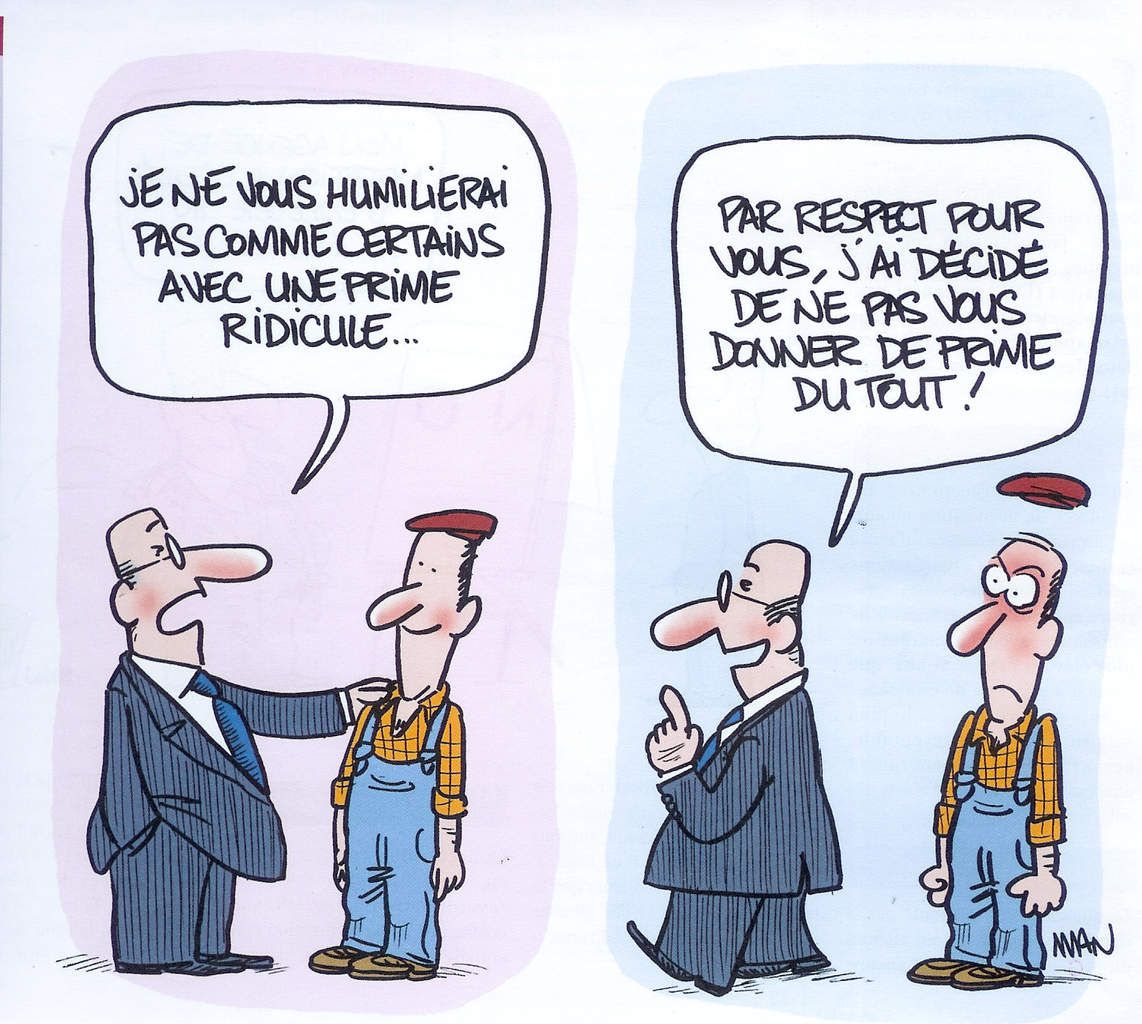 La CGT rencontrera la CFDT et la CGC dès les premières propositions de la direction générale dévoilées, après le 4 novembre, pour voir s’il est possible d’avancer ensemble de manière efficace. 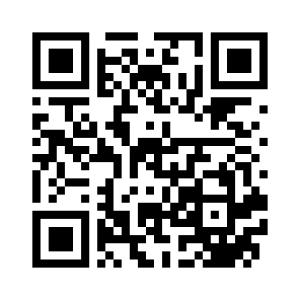 Martignas, le 28 octobre 2021laDassault Martignas